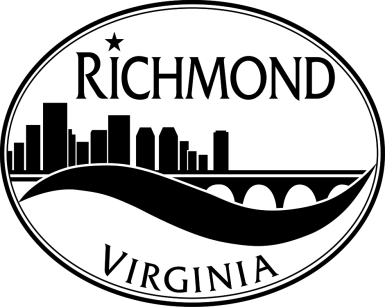 Aviso de Disponibilidad Presupuestal (NOFA) para los Fondos Generales de la CiudadLa ciudad de Richmond está empezando los preparativos para el presupuesto no departamental de los Fondos Generales de la Ciudad (CGF, por sus iniciales en inglés) para el año fiscal 2022. El propósito de esta solicitud o adición es el de solicitar fondos para las organizaciones sin ánimo de lucro que sean elegibles, con el fin de que éstas resuelvan necesidades críticas que aún no han sido cubiertas en las áreas prioritarias de Infancia, Adolescencia, Educación, Vivienda, Servicios Humanos, Salud, Artes y Cultura. Adicionalmente, estos formularios deberán ser utilizados también por las organizaciones del sector público y cuasi-gubernamentales que están asociadas con la ciudad de Richmond.  Los paquetes de solicitudes y adiciones estarán disponibles a partir del 20 de noviembre en la página de Internet del Departamento de Presupuesto y Planeación Estratégica de la ciudad de Richmond:  http://www.rva.gov/budget-and-strategic-planning/forms-and-links.Todas las solicitudes de fondos para proyectos o programas deberán ser presentadas en los formularios actuales de solicitud o adición. Los solicitantes deberán enviar su solicitud o adición por correo electrónico a la ciudad de Richmond, a BudgetNDRequests@richmondgov.com. Por favor envíe la solicitud o la adición junto a todos los documentos anexos en un solo archivo comprimido. Si no puede enviar electrónicamente su solicitud o adición, habrá un buzón disponible de 8:00 AM a 4:00 PM entre el 16 y el 18 de diciembre, en el primer piso de la Alcaldía, en el 900 de East Broad Street, Richmond VA 23219. Acérquese a la oficina de seguridad en el primer piso y ellos le guiarán.  Todas las propuestas y solicitudes deben ser recibidas a más tardar el viernes 18 de diciembre de 2020 a las 4:00 PM. No se aceptarán los envíos tardíos.Se realizará un taller virtual de información durante la primera semana de diciembre; posteriormente se darán más detalles.Por favor dirija todas sus preguntas a la Oficina del Vicedirector Administrativo de Servicios Humanos, llamando al 804-646-3096. La ciudad de Richmond no discrimina basándose en el estado de discapacidad para brindar la entrada o el acceso a sus programas. Las personas que usan el Equipo de Telecomunicaciones para Sordos (TDD, por sus iniciales en inglés) del Centro de Relevo de Virginia pueden llamar al 711. Se puede encontrar una versión en inglés de este anuncio en la página en Internet de la ciudad. 